CHAPTER 55MANAGEMENT AND OPERATION(REPEALED)SUBCHAPTER 1FARES AND TOLLS(REPEALED)§901.  Fares and tolls established(REPEALED)SECTION HISTORYPL 1987, c. 141, §A5 (RP). §902.  Rights of ticket holders(REPEALED)SECTION HISTORYPL 1977, c. 234, §4 (AMD). PL 1987, c. 141, §A5 (RP). §903.  Railroad tickets, cancellation and exchange(REPEALED)SECTION HISTORYPL 1987, c. 141, §A5 (RP). §904.  Sale of limited tickets(REPEALED)SECTION HISTORYPL 1987, c. 141, §A5 (RP). §905.  Use of limited tickets, personal only(REPEALED)SECTION HISTORYPL 1977, c. 234, §5 (RP). §906.  Mileage books transferable(REPEALED)SECTION HISTORYPL 1977, c. 234, §5 (RP). §907.  Issuance of mileage books(REPEALED)SECTION HISTORYPL 1977, c. 234, §5 (RP). §908.  Evading payment of fare or riding freight train(REPEALED)SECTION HISTORYPL 1977, c. 234, §6 (AMD). PL 1987, c. 141, §A5 (RP). SUBCHAPTER 2POLICE REGULATIONS AT STATIONS(REPEALED)§931.  Loitering about or soliciting passengers(REPEALED)SECTION HISTORYPL 1977, c. 234, §7 (AMD). PL 1987, c. 141, §A5 (RP). §932.  Law posted(REPEALED)SECTION HISTORYPL 1977, c. 234, §8 (AMD). PL 1987, c. 141, §A5 (RP). SUBCHAPTER 3TRANSPORTATION(REPEALED)§961.  Intersecting roads(REPEALED)SECTION HISTORYPL 1987, c. 141, §A5 (RP). §962.  Trains crossing at same hour; exchange of baggage(REPEALED)SECTION HISTORYPL 1987, c. 141, §A5 (RP). §963.  Equal facilities to all expresses(REPEALED)SECTION HISTORYPL 1987, c. 141, §A5 (RP). §964.  Change of track location; refusal to operate(REPEALED)SECTION HISTORYPL 1981, c. 469, §33 (RP). §965.  Failure to run trains; order of notice; hearing; receivers(REPEALED)SECTION HISTORYPL 1981, c. 469, §§33-A (RP). §965-A.  Discontinuance of service(REPEALED)SECTION HISTORYPL 1981, c. 469, §34 (NEW). PL 1987, c. 141, §A5 (RP). §966.  Notice of appointment of receivers; powers and duties(REPEALED)SECTION HISTORYPL 1981, c. 469, §35 (RP). §967.  Loans for repairs; lien for loan payment(REPEALED)SECTION HISTORYPL 1977, c. 234, §9 (AMD). PL 1981, c. 469, §36 (RP). §968.  Railroad restored to corporation(REPEALED)SECTION HISTORYPL 1981, c. 469, §37 (RP). §969.  Amount due receivers(REPEALED)SECTION HISTORYPL 1981, c. 469, §37 (RP). §970.  Vacancies in office of receivers(REPEALED)SECTION HISTORYPL 1981, c. 469, §37 (RP). §971.  Questions of law(REPEALED)SECTION HISTORYPL 1981, c. 469, §37 (RP). SUBCHAPTER 4FENCES AND TRESPASSES ON LANDS ADJOINING(REPEALED)§1001.  Fences; liability for injuries(REPEALED)SECTION HISTORYPL 1987, c. 141, §A5 (RP). §1002.  Line fences built on notice of abutter(REPEALED)SECTION HISTORYPL 1987, c. 141, §A5 (RP). §1003.  Injuring fences or turning animals into railroad enclosure(REPEALED)SECTION HISTORYPL 1987, c. 141, §A5 (RP). §1004.  Company liable for trespasses on adjoining land(REPEALED)SECTION HISTORYPL 1987, c. 141, §A5 (RP). SUBCHAPTER 5JUDGMENTS AGAINST ROAD LEASED BY FOREIGN CORPORATION(REPEALED)§1031.  Collection of judgment against foreign lessee(REPEALED)SECTION HISTORYPL 1987, c. 141, §A5 (RP). §1032.  Judgment creditor may have remedy against lessors(REPEALED)SECTION HISTORYPL 1987, c. 141, §A5 (RP). SUBCHAPTER 6SHARES, COUPONS AND MORTGAGES(REPEALED)§1061.  Shares(REPEALED)SECTION HISTORYPL 1987, c. 141, §A5 (RP). §1062.  Rights of coupon holders(REPEALED)SECTION HISTORYPL 1987, c. 141, §A5 (RP). §1063.  Trustees, vacancies; elections affirmed; decrees enforced(REPEALED)SECTION HISTORYPL 1987, c. 141, §A5 (RP). §1064.  Breach of mortgage; meeting of bondholders(REPEALED)SECTION HISTORYPL 1987, c. 141, §A5 (RP). §1065.  One vote for every $100 of bonds(REPEALED)SECTION HISTORYPL 1987, c. 141, §A5 (RP). §1066.  Trustees taking possession, have corporate powers(REPEALED)SECTION HISTORYPL 1987, c. 141, §A5 (RP). §1067.  Receipts and expenditures; trustees not liable; road surrendered(REPEALED)SECTION HISTORYPL 1987, c. 141, §A5 (RP). §1068.  Bondholders' meetings; reports; compensation and instructions for trustees(REPEALED)SECTION HISTORYPL 1987, c. 141, §A5 (RP). SUBCHAPTER 7FORECLOSURE AND REDEMPTION OF MORTGAGES(REPEALED)§1091.  Railroad mortgages foreclosed(REPEALED)SECTION HISTORYPL 1987, c. 141, §A5 (RP). §1092.  Overdue bonds and coupons for record(REPEALED)SECTION HISTORYPL 1987, c. 141, §A5 (RP). §1093.  Secured creditors become corporation and trustees shall convey to it(REPEALED)SECTION HISTORYPL 1987, c. 141, §A5 (RP). §1094.  First meeting of new corporation; name; possession and use of mortgage property(REPEALED)SECTION HISTORYPL 1987, c. 141, §A5 (RP). §1095.  Vote to redeem prior mortgage and assessments(REPEALED)SECTION HISTORYPL 1987, c. 141, §A5 (RP). §1096.  Sale of stock for nonpayment; rights of delinquent stockholders(REPEALED)SECTION HISTORYPL 1987, c. 141, §A5 (RP). §1097.  Application of funds(REPEALED)SECTION HISTORYPL 1987, c. 141, §A5 (RP). §1098.  Redemption of prior mortgages by junior mortgages(REPEALED)SECTION HISTORYPL 1987, c. 141, §A5 (RP). §1099.  Meeting regarding redemption of prior mortgages; contribution(REPEALED)SECTION HISTORYPL 1987, c. 141, §A5 (RP). §1100.  Anyone interested in subsequent mortgage may redeem(REPEALED)SECTION HISTORYPL 1987, c. 141, §A5 (RP). §1101.  Delinquents pay proportion and rights restored; new corporations(REPEALED)SECTION HISTORYPL 1987, c. 141, §A5 (RP). §1102.  Redemption by stockholders of old corporation(REPEALED)SECTION HISTORYPL 1987, c. 141, §A5 (RP). §1103.  Noncontributors; notice; rights(REPEALED)SECTION HISTORYPL 1987, c. 141, §A5 (RP). §1104.  Extension of redemption time after foreclosure commenced(REPEALED)SECTION HISTORYPL 1987, c. 141, §A5 (RP). SUBCHAPTER 8RIGHTS OF PURCHASERS UNDER SALE(REPEALED)§1131.  Purchasers at sale have rights of original corporation; redemption(REPEALED)SECTION HISTORYPL 1987, c. 141, §A5 (RP). §1132.  Succession to rights and obligations of original corporation(REPEALED)SECTION HISTORYPL 1987, c. 141, §A5 (RP). §1133.  Original corporation continues, to close business, and for actions(REPEALED)SECTION HISTORYPL 1987, c. 141, §A5 (RP). §1134.  Courts have jurisdiction of all disputes(REPEALED)SECTION HISTORYPL 1987, c. 141, §A5 (RP). §1135.  Application of provisions to mortgages of corporations given to trustees, as if legally foreclosed(REPEALED)SECTION HISTORYPL 1987, c. 141, §A5 (RP). §1136.  Holders of unpaid scrip and bonds may foreclose mortgages(REPEALED)SECTION HISTORYPL 1987, c. 141, §A5 (RP). §1137.  Capital stock of new corporation; value of shares; no further assessment(REPEALED)SECTION HISTORYPL 1987, c. 141, §A5 (RP). §1138.  Organization certificate filed with Secretary of State(REPEALED)SECTION HISTORYPL 1981, c. 469, §38 (RPR). PL 1987, c. 141, §A5 (RP). §1139.  New corporation may buy right of redemption(REPEALED)SECTION HISTORYPL 1987, c. 141, §A5 (RP). §1140.  When franchise lost, action for dissolution(REPEALED)SECTION HISTORYPL 1987, c. 141, §A5 (RP). SUBCHAPTER 9SAFETY PROVISIONS(REPEALED)§1161.  Brakemen(REPEALED)SECTION HISTORYPL 1987, c. 141, §A5 (RP). §1162.  Danger signals, where disconnected cars left on track; penalty(REPEALED)SECTION HISTORYPL 1987, c. 141, §A5 (RP). §1163.  Railroad liable for damages from locomotive fire; entitled to benefit of any insurance(REPEALED)SECTION HISTORYPL 1987, c. 141, §A5 (RP). §1164.  Intoxication of railroad employees on duty(REPEALED)SECTION HISTORYPL 1987, c. 141, §A5 (RP). §1165.  Negligence of employees(REPEALED)SECTION HISTORYPL 1987, c. 141, §A5 (RP). §1166.  No liability for death of person walking on road(REPEALED)SECTION HISTORYPL 1987, c. 141, §A5 (RP). §1167.  Penalty for being on track or bridge or entering track with team(REPEALED)SECTION HISTORYPL 1987, c. 141, §A5 (RP). §1168.  Posting of law(REPEALED)SECTION HISTORYPL 1987, c. 141, §A5 (RP). §1169.  Stranger entering or leaving moving train; liability of corporation not affected(REPEALED)SECTION HISTORYPL 1987, c. 141, §A5 (RP). §1170.  Disorderly conduct on any public conveyance(REPEALED)SECTION HISTORYPL 1973, c. 582, §8 (RP). §1171.  Ejection of strangers; arrests(REPEALED)SECTION HISTORYPL 1973, c. 582, §8 (RP). §1172.  Size and construction of caboose cars; penalty(REPEALED)SECTION HISTORYPL 1977, c. 341, §13 (RP). §1173.  Application of provisions(REPEALED)SECTION HISTORYPL 1977, c. 341, §13 (RP). §1174.  Frogs and guardrails blocked for employee protection(REPEALED)SECTION HISTORYPL 1977, c. 341, §13 (RP). §1175.  Walks and handrails on railroad bridges(REPEALED)SECTION HISTORYPL 1977, c. 341, §13 (RP). §1176.  Method of heating cars approved(REPEALED)SECTION HISTORYPL 1977, c. 341, §13 (RP). §1177.  Head and rear lights on cars(REPEALED)SECTION HISTORYPL 1977, c. 341, §13 (RP). §1178.  Speed limit at highway grade crossings(REPEALED)SECTION HISTORYPL 1975, c. 242, §6 (AMD). PL 1981, c. 456, §A119 (RP). §1179.  Safety switches and switch lights at every siding(REPEALED)SECTION HISTORYPL 1971, c. 188 (AMD). PL 1977, c. 341, §14 (RP). §1180.  Changing switch or lights(REPEALED)SECTION HISTORYPL 1987, c. 141, §A5 (RP). §1181.  Injuring or tampering with signals(REPEALED)SECTION HISTORYPL 1987, c. 141, §A5 (RP). §1182.  Speed at crossings; signals to warn approaching trains(REPEALED)SECTION HISTORYPL 1977, c. 341, §15 (RP). §1183.  Signals at crossings; signals for approaching trains; preference to passenger trains(REPEALED)SECTION HISTORYPL 1977, c. 341, §15 (RP). §1184.  Automatic signals; exemptions(REPEALED)SECTION HISTORYPL 1977, c. 341, §15 (RP). §1185.  Sharing of signal cost by other railroad; exemption(REPEALED)SECTION HISTORYPL 1977, c. 341, §15 (RP). §1186.  Location of railroad near station of another company(REPEALED)SECTION HISTORYPL 1987, c. 141, §A5 (RP). §1187.  Automatic signals; expense; definition(REPEALED)SECTION HISTORYPL 1971, c. 593, §21 (AMD). PL 1981, c. 456, §A119 (RP). §1188.  Crossings designated(REPEALED)SECTION HISTORYPL 1971, c. 593, §21 (AMD). PL 1981, c. 456, §A119 (RP). §1189.  Obstructions ordered removed; notice(REPEALED)SECTION HISTORYPL 1971, c. 593, §18 (RPR). PL 1981, c. 456, §A119 (RP). §1190.  Expense of removal paid by municipality; partial state reimbursement(REPEALED)SECTION HISTORYPL 1971, c. 593, §§21,22 (AMD). PL 1981, c. 456, §A119 (RP). §1191.  Damages; municipality and State to share(REPEALED)SECTION HISTORYPL 1971, c. 593, §21 (AMD). PL 1975, c. 771, §395 (AMD). PL 1981, c. 456, §A119 (RP). §1192.  Buildings not removed without owner's consent(REPEALED)SECTION HISTORYPL 1981, c. 456, §A119 (RP). §1193.  Interference with performance of duty(REPEALED)SECTION HISTORYPL 1987, c. 141, §A5 (RP). §1194.  Orders of commission(REPEALED)SECTION HISTORYPL 1981, c. 469, §39 (RPR). PL 1987, c. 141, §A5 (RP). §1195.  Applicability to all railroads(REPEALED)SECTION HISTORYPL 1981, c. 456, §A119 (RP). §1196.  Railroad company may enter private property(REPEALED)SECTION HISTORYPL 1981, c. 456, §A119 (RP). §1197.  Diesel or diesel-electric may not operate in reverse or back-up position(REPEALED)SECTION HISTORYPL 1977, c. 341, §16 (RP). §1198.  Illuminated switching leads(REPEALED)SECTION HISTORYPL 1965, c. 73 (NEW). PL 1977, c. 341, §17 (RP). SUBCHAPTER 10ADVERSE POSSESSION(REPEALED)§1221.  No title to lands of railroads by adverse possession(REPEALED)SECTION HISTORYPL 1987, c. 141, §A5 (RP). SUBCHAPTER 11OPERATING REPORTS(REPEALED)§1251.  Capital expenditures(REPEALED)SECTION HISTORYPL 1975, c. 64 (RP). The State of Maine claims a copyright in its codified statutes. If you intend to republish this material, we require that you include the following disclaimer in your publication:All copyrights and other rights to statutory text are reserved by the State of Maine. The text included in this publication reflects changes made through the First Regular and First Special Session of the 131st Maine Legislature and is current through November 1. 2023
                    . The text is subject to change without notice. It is a version that has not been officially certified by the Secretary of State. Refer to the Maine Revised Statutes Annotated and supplements for certified text.
                The Office of the Revisor of Statutes also requests that you send us one copy of any statutory publication you may produce. Our goal is not to restrict publishing activity, but to keep track of who is publishing what, to identify any needless duplication and to preserve the State's copyright rights.PLEASE NOTE: The Revisor's Office cannot perform research for or provide legal advice or interpretation of Maine law to the public. If you need legal assistance, please contact a qualified attorney.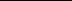 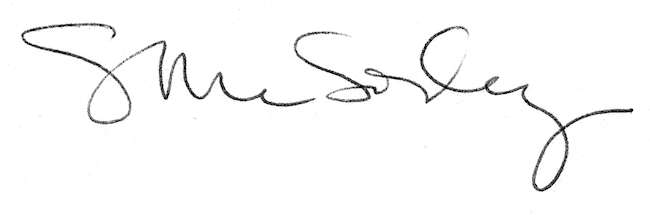 